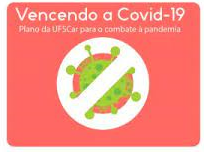 TERMO DE RESPONSABILIDADE E AUTORIZAÇÃO DE RETORNO ÀS ATIVIDADES PRESENCIAIS NOS CAMPI DA UFSCAR, DURANTE O PERÍODO SUPLEMENTAR 2021/2, NA VIGÊNCIA DA PANDEMIA DE COVID-19Eu,__________________________________________________________________________, CPF_____________________ , nº UFSCar______________, atualmente nomeado para o cargo de Coordenador do Curso de ____________________________, Campus de ______________ declaro que os discentes abaixo estão autorizados para exercerem atividades presenciais:Declaro que: 1. Tenho ciência dos riscos envolvidos na realização das atividades presenciais neste período de pandemia.2. Estou ciente do Plano de Retomada das Atividade Presenciais na UFSCar 1 e a Resolução que organiza o retorno gradual às atividades presenciais da UFSCar previstas para a Fase 12, normativas aprovadas pelo ConsUni.3. Todas as pessoas autorizadas acima cumpriram o programa completo de vacinação exigido para prevenção da Covid-19 e apresentaram os respectivos documentos de comprovação.4. Todas as pessoas autorizadas acima preencheram e assinaram o Termo de Autodeclaração de Ciência e Responsabilidade para Realização de Atividades Presenciais dos Discentes.5. Comprometo-me a zelar pelo cumprimento de todos os procedimentos e protocolos de segurança sanitária da instituição.Informo ciência e confirmo serem verdadeiras todas as informações acima. ______________________________________________________________________Assinatura1 https://www.vencendoacovid19.ufscar.br/arquivos/plano-de-retomada.pdf2 https://www.vencendoacovid19.ufscar.br/arquivos/deliberacoes-255.pdfRANome